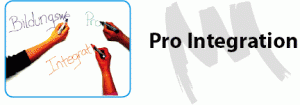 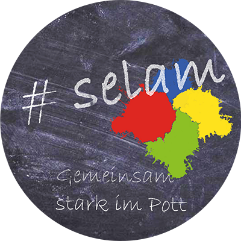 Bewerbungsbogen zum Zertifikatskurs des Bildungswerks Pro IntegrationBitte senden Sie bei Interesse diesen ausgefüllten Bewerbungsbogen per E-mail bis zum 31.01.17 an: selam@ifak-bochum.deSie werden bis zum 09.02.17 erfahren, ob Sie als TeilnehmerIn für den Kurs angenommen sind. Sie bewerben sich für den Zertifikatskurs „Coach für gelebte Vielfalt – Präventionskraft gegen Ausgrenzung und religiöse Radikalisierung von Jugendlichen“ (03.03.17 –  09.09.17), welcher die interkulturelle Wissenserweiterung und die Erarbeitung pragmatischer Handlungsempfehlungen für die Präventionsarbeit zum Ziel hat.Ihre Daten werden ausschließlich für den Bewerbungsvorgang genutzt und werden nicht weitergereicht. Klicken Sie bitte jeweils in die beschreibbare rechte Spalte neben der Aussage oder darunter und beschreiben Sie in Stichworten, welche Aussagen Sie hierzu machen möchten. Wenn Sie mehr schreiben sollten, wird sich das beschreibbare Feld automatisch nach unten erweitern. Speichern Sie dieses Dokument einfach ab und senden Sie es uns an die oben angegebene Adresse zurück. Vielen Dank!Sind Sie derzeit eingebunden in eine Institution, mit der Sie für die Konzeption und Durchführung der eigenen Ausbildung von Jugendexperten evtl. zusammenarbeiten könnten? Ja □ Nein □Vielen Dank!Kontaktdaten TeilnehmendeKontaktdaten TeilnehmendeName:Straße:E-mail:Telefon/Mobil:PLZ/Stadt:Geburtsjahr:Ausbildung:Beruf:In welchem Bereich der Jugendarbeit sind Sie tätig und wie lange schon?Haben Sie (direkte/indirekte) Erfahrungen im Themenfeld islamistische Radikalisierung und Präventionsarbeit gemacht? Wenn ja, welche? Was motiviert Sie zur Teilnahme an dem Kurs?Welche Erwartungen haben Sie an den Zertifikatskurs?Wenn ja, welche (ggf. bitte Link zur Webseite einfügen und Arbeitskontext kurz darstellen)?